                              Aurora’s Degree & PG College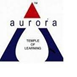 (Accreditedby NAAC with 'B++' grade)Chikkadpally, Hyderabad- 500020 Gender Sensitization Cell  Guest Lecture on “Nurturing Gender Sensitivity through EducationEVENT DETAILED REPORTPROGRAM SCHEDULEDate of the event: 27th August 2022Time of the event: 11.30 pm – 12.30 pmVenue: Aurora’s Degree & PG CollegeTarget Audience: UG Students 2nd and 3rd year (Commerce, physical and life science)Cell Convener LIST OF FACULTY ATTENDEDLIST OF STUDENT COORDINATORSLIST OF THE PARTICIPANTSPARAGRAPH OF THE PROCEEDINGSOn 27th August 2022, Gender sensitization Cell has organised a guest lecture for UG students in Auditorium, RTC,BlockVI in Aurora Degree College .In this event Degree 2nd and 3rd year   students from different streams have taken part .The Event commenced by the arrival of 2nd and 3rd year students into Auditorium from different streams. Then the guest Rohini Naidi Director of “The Girl Foundation’’ arrived. Student coordinators have welcomed madam into the hall. It was followed by an Introduction of guest by the cell convenor. Then there was a plant sapling presentation by the Final year Migc student to the guests and the event has begun. The guest has started the session with introduction and talk on “Nurturing Gender Sensitivity through Education”. There was one to one interaction with students and they have asked many questions related gender bias and gender stereotype. Speaker asked students the difference between Gender and Sex and explained clearly about the issues happening in the society.The speakers directed boys because the change should be brought in them at home first so expect change in the society.The talk was also focused on the responsibilities of each gender in the society.The main objective of the programme was to discuss and sensitize the issues faced by girls and attempted to educate the boys from the context of social perspective. The prime aim was to reduce the existing gender difference and ensure equal opportunity. Education and basic work is a primary right of every women and they should not be deprived of these vital requisites which decide and substantiate the role of a woman in the society. There is a need to create awareness to publicise the unbiased nature among the human.The session has elaborated on“Formal equality” promotes the idea that men and women must be treated equally and under the same set of standards (equity)To make students understand that gender equality is part and parcel of delivering our commitments to equal human rights for allTo enable the students to understand about ensuring the safety of all girls and womenTo teach the students, especially the boys, about a Positive role that can be played by boys and menINCOME & EXPENDITURE: NilEVENT PHOTOS:	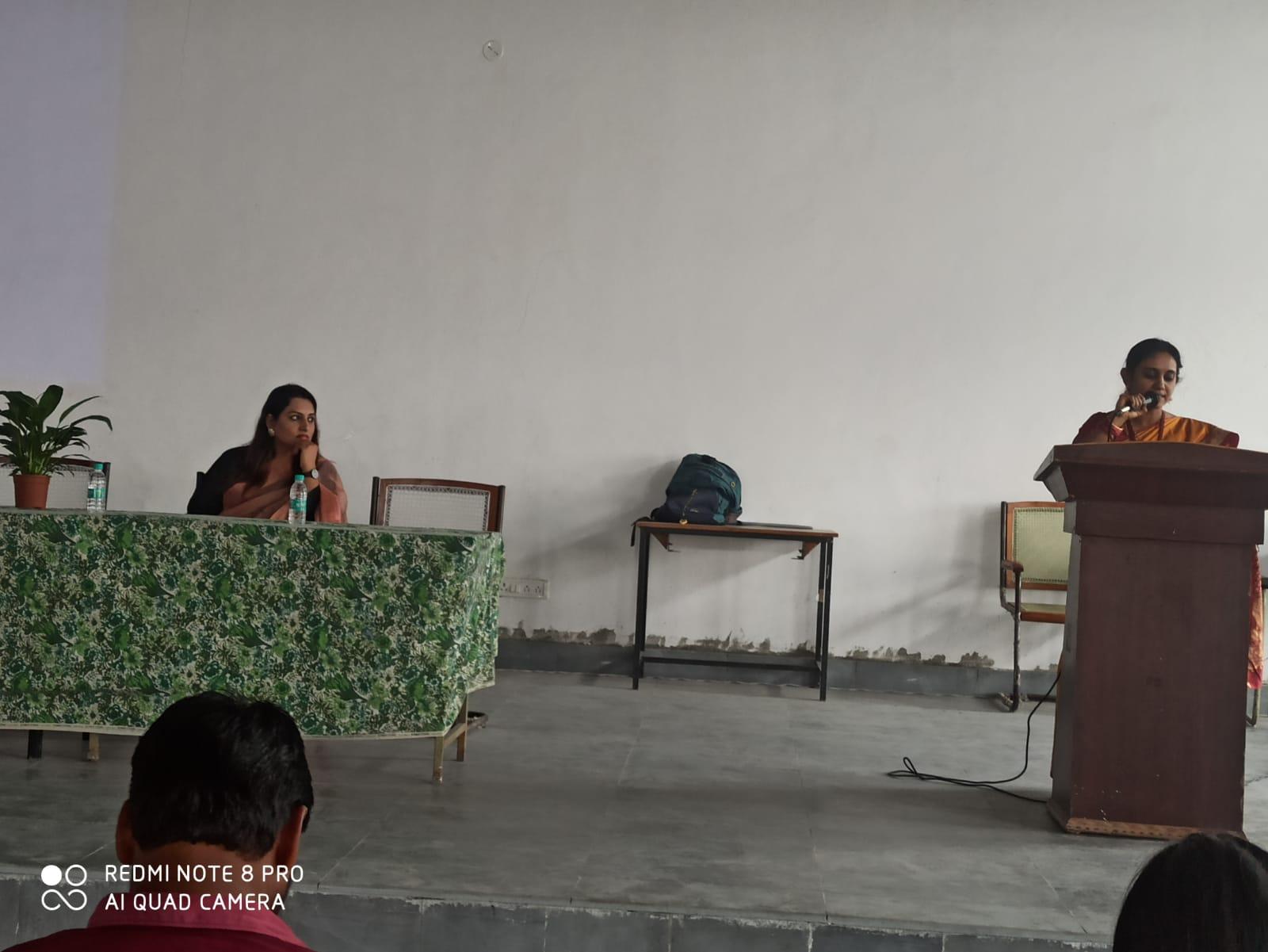 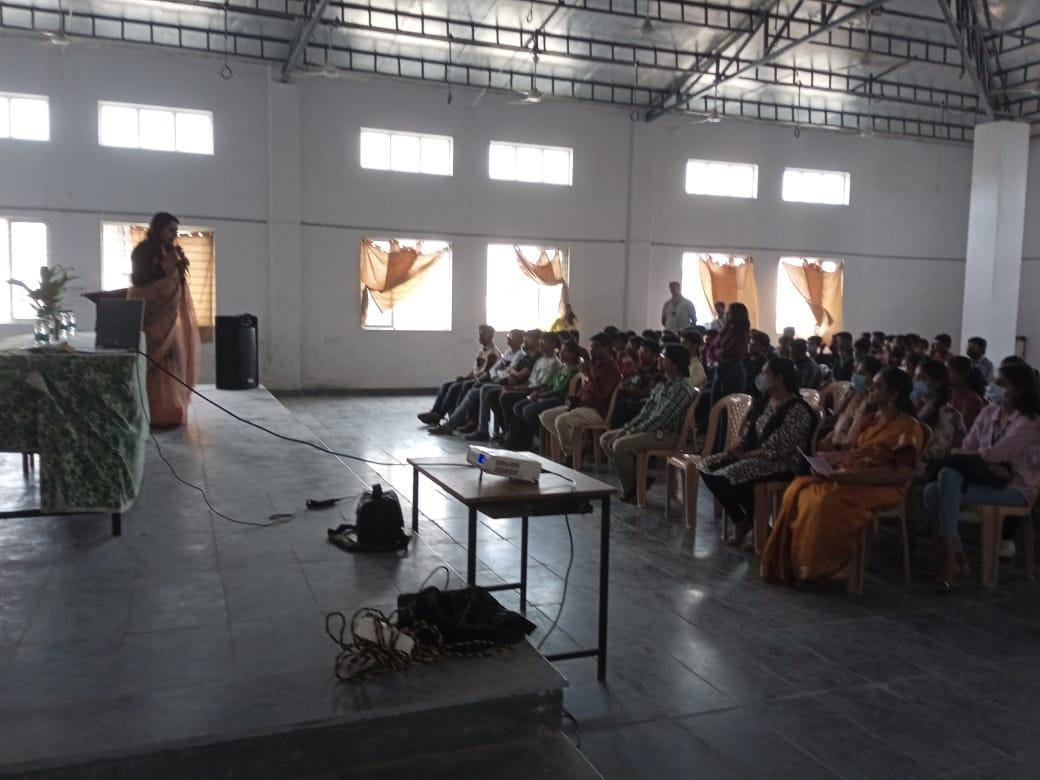 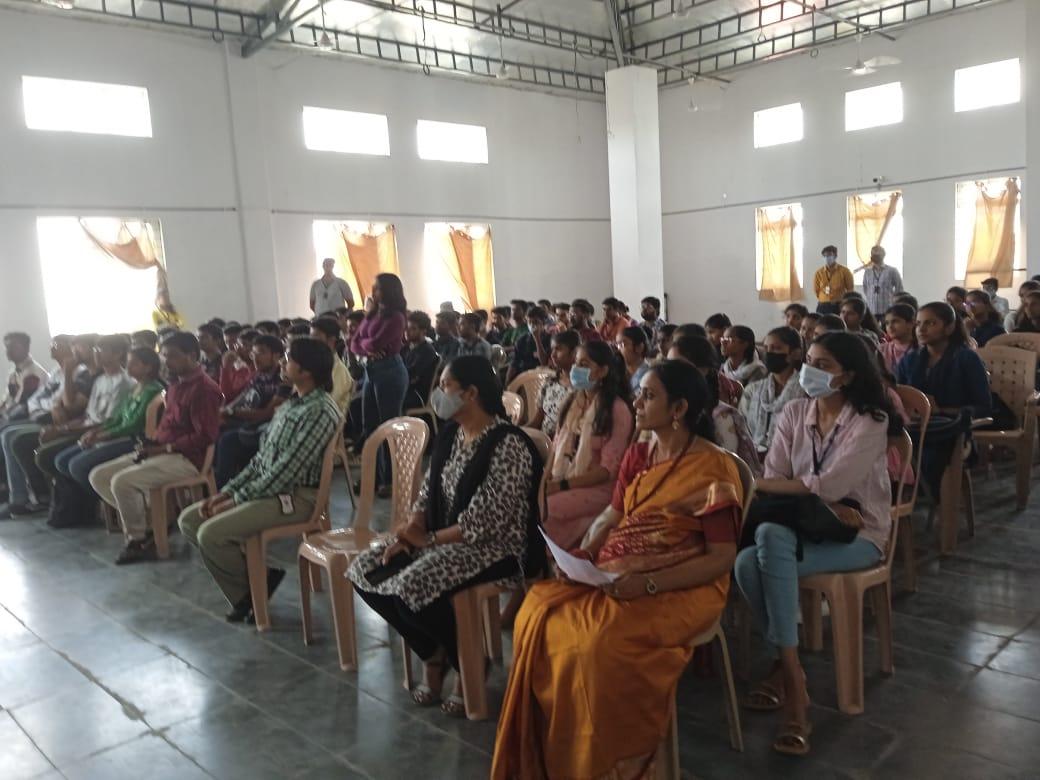 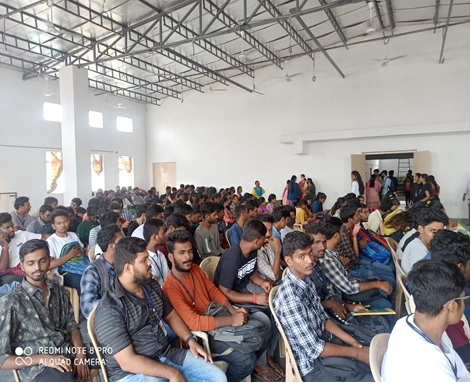 NAME OF THE EVENT Guest LectureTITLE OF THE EVENT  “Nurturing Gender Sensitivity through Education”FACULTY INCHARGE K.Mary Manjusha  CELL  UG Students 2nd and 3rd year(Commerce, physical and life science)DATE27th August 2022VENUEAurora’s Degree & PG College,RTC ,Block VITARGET AUDIENCE UG  Students S.NoName of the facultyDepartment 1K.Mary Manjusha RaniMicrobiologyS.NoName of the facultyDepartment 1Vasudevan Microbiology2AnasuyaSecond Languages3 HeenaSecond Languages4VaishnaviEnglish5SharonEnglishS.NoName of the studentRoll NoSection1S. Prerna1051-20-459-038MiGC32S. Shreyas1051-20-471-004MiBiC3    3Elpula Namaami1051-21-459-010MiGC24Akanksha Y1051-21-459-006MiGC25Lohitha Naidu1051-21-459-013MiGC26Ande Neehaareka1051-21-459-0157Sumanth Venkata  1051-21-471-002MiGC2S.NoName of the studentRoll numberSectionNo of Boys/GirlsTotal No of students1M. Neha1051-20-459-006MiGC2No of  Girls     No of Girls  312U. Sindhu1051-20-459-016MiGC2No of  Girls     No of Girls  313M. Amulya1051-20-459-017MiGC2No of  Girls     No of Girls  314Charitha Sheri1051-20-459-019MiGC2No of  Girls     No of Girls  315L. Uttkarsha 1051-20-459-034MiGC2No of  Girls     No of Girls  316S. Prerna1051-20-459-038MiGC2No of  Girls     No of Girls  317K. Alekya1051-20-459-039MiGC2No of  Girls     No of Girls  318M. Beulah1051-20-459-042MiGC2No of  Girls     No of Girls  319Chekoori Deekshitha1051-21-459-016MiGC3No of  Girls     No of Girls  3110K S N Renu Vaishnavi1051-21-459-018MiGC3No of  Girls     No of Girls  3111Sunkara Vanaja Chowdary1051-21-459-019MiGC3No of  Girls     No of Girls  3112Jahnavi Chintamani1051-21-459-020MiGC3No of  Girls     No of Girls  3113Palthya Yamini Sindhu1051-21-459-021MiGC3No of  Girls     No of Girls  3114Goute Sravya1051-21-459-023MiGC3No of  Girls     No of Girls  3115Salla Deekshitha1051-21-459-025MiGC3No of  Girls     No of Girls  3116Pochaveni Kavya1051-21-459-026MiGC3No of  Girls     No of Girls  3117Maseedhpally Sanjana1051-21-459-030MiGC3No of  Girls     No of Girls  3118Bobba Ramya Maha Lakshmi Devi1051-21-459-031MiGC3No of  Girls     No of Girls  3119Matta Bhargavi1051-21-459-032MiGC3No of  Girls     No of Girls  3120R Dharmika1051-21-459-033MiGC3No of  Girls     No of Girls  3121Sapna Ghosh1051-21-471-001MiBiC2No of  Girls     No of Girls  3122Peddapalli ShreyaError! Not a valid link.MiBiC2No of  Girls     No of Girls  3123Adepu Apoorva1051-21-471-005MiBiC2No of  Girls     No of Girls  3124Gandhari Harshitha1051-21-471-007MiBiC2No of  Girls     No of Girls  3125Tudum Keerthibhargavi1051-21-471-011MiBiC2No of  Girls     No of Girls  3126B. Varsha1051-20-471-012MiBiC2No of  Girls     No of Girls  3127G. Akanksha1051-20-471-015MiBiC2No of  Girls     No of Girls  3128K. Saranya1051-20-488-002BtBiC3No of  Girls     No of Girls  3129G. Keerthipriya1051-20-488-003BtBiC3No of  Girls     No of Girls  3130I. Prathyusha 1051-20-488-005BtBiC3No of  Girls     No of Girls  3131P. Sakruthi1051-20-488-013BtBiC3No of  Girls     No of Girls  3132N. Sindhuja1051-20-488-014BtBiC3No of  Girls     No of Girls  3133B. Renusree1051-20-488-016BtBiC3No of  Girls     No of Girls  3134Vidhya1051-20-488-039BtBiC3No of  Girls     No of Girls  3135M. Niharika1051-20-488-040BtBiC3No of  Girls     No of Girls  3136V. Jhansi1051-20-488-042BtBiC3No of  Girls     No of Girls  3137N. Geetanjali	1051-20-488-046BtBiC36138Birelli Punyavathi1051-21-467-012MSCS - 2 A/BNo of Girls  6139Kotte Sruthika1051-21-467-006MSCS - 2 A/BNo of Girls  6140Thadvai Deekshith1051-21-467-005MSCS - 2 A/BNo of Girls  6141Merupula Sanjana1051-21-467-024MSCS - 2 A/BNo of Girls  6142Thakur Swetha1051-21-467-031MSCS - 2 A/BNo of Girls  6143Markapudi Bindu1051-21-467-029MSCS - 2 A/BNo of Girls  6144Vengala Suchithra1051-21-467-026MSCS - 2 A/BNo of Girls  6145Namile Shailaja1051-21-467-030MSCS - 2 A/BNo of Girls  6146Naam Neha1051-21-405-001MSCS - 2 A/BNo of Girls  61471051-21-405-019No of Girls  6148Lanka Sailatha1051-21-405-023No of Girls  6149Nune Harika1051-21-405-029No of Girls  6150Dhatrika Sharanya1051-21-405-034No of Girls  6151Lingampally Sai Sneha	1051-21-405-052No of Girls  6152Katakam Varsha1051-21-467-045No of Girls  6153Chendi Krishna Priya1051-21-467-048No of Girls  6154Sangu Upasana1051-21-467-053No of Girls  6155Pere Alekya1051-21-467-055No of Girls  6156Mangali Pavani1051-21-467-056No of Girls  6157Kamtam Indu1051-21-467-087No of Girls  6158Gundu Vydehi1051-21-467-086No of Girls  6159Meda Lahari Reddy1051-21-467-089No of Girls  6160Jakkula Anith Babu1051-21-467-094No of Girls  6161Burela Dharani1051-21-467-095No of Girls  6162Thakur Srinath Singh1051-21-467-046MSCS - 2 A/BNo of boys  No of boys  No of boys  No of boys  No of boys25 48717763Tula Uday Kumar1051-21-467-047MSCS - 2 A/BNo of boys  No of boys  No of boys  No of boys  No of boys25 48717764Vishal Reddy1051-21-467-049MSCS - 2 A/BNo of boys  No of boys  No of boys  No of boys  No of boys25 48717765Kura Sai Praneeth1051-21-467-050MSCS - 2 A/BNo of boys  No of boys  No of boys  No of boys  No of boys25 487177  66D Vamshi1051-21-467-051MSCS - 2 A/BNo of boys  No of boys  No of boys  No of boys  No of boys25 48717767Marri Shiva Shanth Reddy1051-21-467-052MSCS - 2 A/BNo of boys  No of boys  No of boys  No of boys  No of boys25 48717768Mouthkupally Bharath Yadav1051-21-467-054MSCS - 2 A/BNo of boys  No of boys  No of boys  No of boys  No of boys25 48717769Amperayani Venkata Naga Shashidhar1051-21-471-008MiBiC2No of boys  No of boys  No of boys  No of boys  No of boys25 48717770Edige Sampath Goud1051-21-471-010MiBiC2No of boys  No of boys  No of boys  No of boys  No of boys25 48717771Gurrala Sai Nitish Reddy1051-21-471-012MiBiC2No of boys  No of boys  No of boys  No of boys  No of boys25 48717772Raghuvamsh Veladi1051-21-471-013MiBiC2No of boys  No of boys  No of boys  No of boys  No of boys25 48717773M. Sharath1051-20-488-029BtBiC3No of boys  No of boys  No of boys  No of boys  No of boys25 48717774B. Jeevan1051-20-488-033BtBiC3No of boys  No of boys  No of boys  No of boys  No of boys25 48717775B.Abhishek Kumar1051-20-488-035BtBiC3No of boys  No of boys  No of boys  No of boys  No of boys25 48717776Y. Sahith1051-20-488-036BtBiC3No of boys  No of boys  No of boys  No of boys  No of boys25 48717777T. Vinayak1051-20-488-045BtBiC3No of boys  No of boys  No of boys  No of boys  No of boys25 48717778P. Rohit1051-20-488-048BtBiC3No of boys  No of boys  No of boys  No of boys  No of boys25 48717779Nadimpally Dhana Sai Sumith Varma1051-21-467-004MSCS - 2 A/BNo of boys  No of boys  No of boys  No of boys  No of boys25 48717780Vatsavai Bhargava Sai Raghavendra Varma1051-21-467-007MSCS - 2 A/BNo of boys  No of boys  No of boys  No of boys  No of boys25 48717781Muppadi Omkar1051-21-467-008MSCS - 2 A/BNo of boys  No of boys  No of boys  No of boys  No of boys25 48717782Ragi Rohith1051-21-467-009MSCS - 2 A/BNo of boys  No of boys  No of boys  No of boys  No of boys25 48717783Kancharla Charan Kumar Reddy1051-21-467-010MSCS - 2 A/BNo of boys  No of boys  No of boys  No of boys  No of boys25 48717784M Suresh1051-21-467-011MSCS - 2 A/BNo of boys  No of boys  No of boys  No of boys  No of boys25 48717785Erram Harsha Vardhan1051-21-467-028MSCS - 2 A/BNo of boys  No of boys  No of boys  No of boys  No of boys25 48717786Markapudi Bindu1051-21-467-029MSCS - 2 A/BNo of boys  No of boys  No of boys  No of boys  No of boys25 48717787Kunda Shiva Kiran1051-21-467-032MSCS - 2 A/BNo of boys  No of boys  No of boys  No of boys  No of boys25 48717788Gorla Pavan Kumar1051-21-467-033MSCS - 2 A/BNo of boys  No of boys  No of boys  No of boys  No of boys25 48717789Annaboina Abhishek Goud1051-21-467-034MSCS - 2 A/BNo of boys  No of boys  No of boys  No of boys  No of boys25 48717790Motapalukula Ashwiz1051-21-467-035MSCS - 2 A/BNo of boys  No of boys  No of boys  No of boys  No of boys25 48717791Sidhartha Kanjilal1051-21-467-036MSCS - 2 A/BNo of boys  No of boys  No of boys  No of boys  No of boys25 48717792Shaik Anas1051-21-467-037MSCS - 2 A/BNo of boys  No of boys  No of boys  No of boys  No of boys25 48717793Sriram Saicharan1051-21-467-038MSCS - 2 A/BNo of boys  No of boys  No of boys  No of boys  No of boys25 48717794Kannuri Sathvik1051-21-467-039MSCS - 2 A/BNo of boys  No of boys  No of boys  No of boys  No of boys25 48717795Sardar Sukhbeer Singh1051-21-467-040MSCS - 2 A/BNo of boys  No of boys  No of boys  No of boys  No of boys25 48717796Gujjar Narendar1051-21-467-041MSCS - 2 A/BNo of boys  No of boys  No of boys  No of boys  No of boys25 48717797Maddur Hemanth1051-21-467-042MSCS - 2 A/BNo of boys  No of boys  No of boys  No of boys  No of boys25 48717798Manchineela Venkata Rama Bharadwaj Sharma1051-21-467-043MSCS - 2 A/BNo of boys  No of boys  No of boys  No of boys  No of boys25 48717799Jamparapu Tharun1051-21-467-044MSCS - 2 A/BNo of boys  No of boys  No of boys  No of boys  No of boys25 487177100Thakur Srinath Singh1051-21-467-046MSCS - 2 A/BNo of boysNo of boys  No of boysNo of boys        No of boys25 487177101Tula Uday Kumar1051-21-467-047MSCS - 2 A/BNo of boysNo of boys  No of boysNo of boys        No of boys25 487177102Vishal Reddy1051-21-467-049MSCS - 2 A/BNo of boysNo of boys  No of boysNo of boys        No of boys25 487177103Kura Sai Praneeth1051-21-467-050MSCS - 2 A/BNo of boysNo of boys  No of boysNo of boys        No of boys25 487177104D Vamshi1051-21-467-051MSCS - 2 A/BNo of boysNo of boys  No of boysNo of boys        No of boys25 487177105Marri Shiva Shanth Reddy1051-21-467-052MSCS - 2 A/BNo of boysNo of boys  No of boysNo of boys        No of boys25 487177106Mouthkupally Bharath Yadav1051-21-467-054MSCS - 2 A/BNo of boysNo of boys  No of boysNo of boys        No of boys25 487177107Pere Alekya1051-21-467-055MSCS - 2 A/BNo of boysNo of boys  No of boysNo of boys        No of boys25 487177108Mangali Pavani1051-21-467-056MSCS - 2 A/BNo of boysNo of boys  No of boysNo of boys        No of boys25 487177109Ratam Aravind Kumar1051-21-467-057MSCS - 2 A/BNo of boysNo of boys  No of boysNo of boys        No of boys25 487177110Mekala Sanjay1051-21-467-058MSCS - 2 A/BNo of boysNo of boys  No of boysNo of boys        No of boys25 487177111Thakur Ramsingh1051-21-467-059MSCS - 2 A/BNo of boysNo of boys  No of boysNo of boys        No of boys25 487177112Verapatnam Gowtham1051-21-467-060MSCS - 2 A/BNo of boysNo of boys  No of boysNo of boys        No of boys25 487177113Mora Uday Kiran1051-21-467-061MSCS - 2 A/BNo of boysNo of boys  No of boysNo of boys        No of boys25 487177114Kurelli Pranay1051-21-467-062MSCS - 2 A/BNo of boysNo of boys  No of boysNo of boys        No of boys25 487177115G Sumeeth Singh1051-21-467-063MSCS - 2 A/BNo of boysNo of boys  No of boysNo of boys        No of boys25 487177116Vaddepalli Murali1051-21-467-064MSCS - 2 A/BNo of boysNo of boys  No of boysNo of boys        No of boys25 487177117Kurma Pranith1051-21-467-065MSCS - 2 A/BNo of boysNo of boys  No of boysNo of boys        No of boys25 487177118Sriram Yogendranadh1051-21-467-066MSCS - 2 A/BNo of boysNo of boys  No of boysNo of boys        No of boys25 487177119Maturi Naveen Kumar1051-21-467-067MSCS - 2 A/BNo of boysNo of boys  No of boysNo of boys        No of boys25 487177120Thouti Vishal Reddy1051-21-467-068MSCS - 2 A/BNo of boysNo of boys  No of boysNo of boys        No of boys25 487177121T Mayank Singh1051-21-467-069MSCS - 2 A/BNo of boysNo of boys  No of boysNo of boys        No of boys25 487177122Thalla Bhanuprakash Goud1051-21-467-070MSCS - 2 A/BNo of boysNo of boys  No of boysNo of boys        No of boys25 487177123Bolishetty Anjith1051-21-467-071MSCS - 2 A/BNo of boysNo of boys  No of boysNo of boys        No of boys25 487177124Banoth Suman Nayak1051-21-467-072MSCS - 2 A/BNo of boysNo of boys  No of boysNo of boys        No of boys25 487177125B N Chandhan Kumar1051-21-467-073MSCS - 2 A/BNo of boysNo of boys  No of boysNo of boys        No of boys25 487177126Billa Sai Varun1051-21-467-074MSCS - 2 A/BNo of boysNo of boys  No of boysNo of boys        No of boys25 487177127Mazin Ajaz1051-21-467-075MSCS - 2 A/BNo of boysNo of boys  No of boysNo of boys        No of boys25 487177128Naima Khatoon1051-21-467-076MSCS - 2 A/BNo of boysNo of boys  No of boysNo of boys        No of boys25 487177129Anth Reddy Amrutha1051-21-467-077MSCS - 2 A/BNo of boysNo of boys  No of boysNo of boys        No of boys25 487177130Mohammed Safwan Aasim1051-21-467-078MSCS - 2 A/BNo of boysNo of boys  No of boysNo of boys        No of boys25 487177131Aravind Kumar Bansiwal1051-21-467-079MSCS - 2 A/BNo of boysNo of boys  No of boysNo of boys        No of boys25 487177132Rajput Siddhi1051-21-467-080MSCS - 2 A/BNo of boysNo of boys  No of boysNo of boys        No of boys25 487177133Addagulla Pavan Kumar1051-21-405-049No of boysNo of boys  No of boysNo of boys        No of boys25 487177134Kurmagadda Pandu Vibhas1051-21-405-050No of boysNo of boys  No of boysNo of boys        No of boys25 487177135Gopu Sleeva Adarsh Reddy1051-21-405-051No of boysNo of boys  No of boysNo of boys        No of boys25 487177136Somesh Pimpale1051-21-405-053No of boysNo of boys  No of boysNo of boys        No of boys25 487177137Gunna Venkatesh1051-21-405-054No of boysNo of boys  No of boysNo of boys        No of boys25 487177138Saddi Rohit Reddy1051-21-405-055No of boysNo of boys  No of boysNo of boys        No of boys25 487177